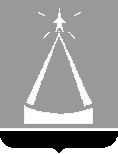 ГЛАВА ГОРОДА ЛЫТКАРИНОМОСКОВСКОЙ ОБЛАСТИПОСТАНОВЛЕНИЕ___29.06.2018__№ _450-п__г. Лыткарино О внесении изменений в муниципальную программу «Молодое поколение города Лыткарино» на 2017-2021 годыВ соответствии со статьей 179 Бюджетного кодекса Российской Федерации, Решением Совета депутатов города Лыткарино от 31.05.2018 
№ 318/36 «О внесении изменений и дополнений в Решение Совета депутатов города Лыткарино «Об утверждении бюджета города Лыткарино на 2018 год и на плановый период 2019 и 2020 годов», руководствуясь Положением о муниципальных программах города Лыткарино, утвержденным постановлением Главы города Лыткарино от 12.09.2013 № 665-п, (с учётом изменений и дополнений), с учётом заключения Контрольно-счетной палаты города Лыткарино Московской области по результатам проведения финансово-экономической экспертизы от 07.06.2018 №50, постановляю:1. Внести изменения в муниципальную программу «Молодое поколение города Лыткарино» на 2017-2021 годы, утверждённую постановлением Главы города Лыткарино от 30.12.2016 № 901-п (прилагаются).2. МКУ «Комитет по делам культуры, молодёжи, спорта и туризма города Лыткарино» (Кленовой О.В.) обеспечить опубликование настоящего постановления в установленном порядке и размещение на официальном сайте города Лыткарино Московской области в сети «Интернет».3. Контроль за исполнением настоящего постановления возложить на Первого заместителя Главы Администрации города Лыткарино 
Л.С. Иванову.                                                                                                               Е.В. Серёгин                                                                                                                                                                              ПРИЛОЖЕНИЕ к Постановлению Главы города                                                                                                                                                                                  Лыткарино	от   29.06.2018   №  450-пИзменения в муниципальную программу «Молодое поколение города Лыткарино» на 2017-2021 годы1. Пункт «Источники финансирования муниципальной программы, в том числе по годам:» раздела 1 «Паспорт муниципальной программы «Молодое поколение города Лыткарино» на 2017-2021 годы» изложить в следующей редакции:2. Пункт «Источники финансирования подпрограммы, в том числе по годам:» раздела 6 «Паспорт подпрограммы II «Развитие системы отдыха и оздоровления детей и организация трудовой занятости подростков города Лыткарино в период школьных каникул» изложить в следующей редакции:3. Раздел 7 «Перечень мероприятий подпрограммы II «Развитие системы отдыха и оздоровления детей и организация трудовой занятости подростков города Лыткарино в период школьных каникул»» изложить в следующей редакции: Источники финансирования муниципальной программы,в том числе по годам:Расходы (тыс. рублей)Расходы (тыс. рублей)Расходы (тыс. рублей)Расходы (тыс. рублей)Расходы (тыс. рублей)Расходы (тыс. рублей)Источники финансирования муниципальной программы,в том числе по годам:Всего2017г.2018г.2019 г.2020 г.2021 г.Источники финансирования муниципальной программы,в том числе по годам:ВСЕГО РАСХОДОВ21 670,96 228,06 259,93 061,03 061,03 061,0Средства бюджета г. Лыткарино16 269,93 529,03 557,93 061,03 061,03 061,0Средства областного бюджета5 401,02 699,02 702,0---Источники финансирования подпрограммы,в том числе по годам:Расходы (тыс. руб.)Расходы (тыс. руб.)Расходы (тыс. руб.)Расходы (тыс. руб.)Расходы (тыс. руб.)Расходы (тыс. руб.)Источники финансирования подпрограммы,в том числе по годам:Всего2017 г.2018 г.2019 г.2020 г.2021 г.ВСЕГО РАСХОДОВ16 749,95 247,05 319,92 061,02 061,02 061,0Средства бюджета г. Лыткарино11 348,92 548,02 617,92 061,02 061,02 061,0Средства областного бюджета5 401,02 699,02 702,0---№ п/пМероприятия по реализации подпрограммы ИсточникифинансированияСрок         
исполнения мероприятияВсего   
(тыс. руб.)Объем финансирования по годам (тыс. руб.)Объем финансирования по годам (тыс. руб.)Объем финансирования по годам (тыс. руб.)Объем финансирования по годам (тыс. руб.)Объем финансирования по годам (тыс. руб.)Ответственный         
за выполнение мероприятия подпрограммыНаименование показателя, на достижение которого направлено мероприятиеНаименование показателя, на достижение которого направлено мероприятие№ п/пМероприятия по реализации подпрограммы ИсточникифинансированияСрок         
исполнения мероприятия2017 г.2018 г.2019 г.2020 г.2021 г.12345678910111212Задачи: - комплексное решение вопросов организации продуктивного каникулярного отдыха, оздоровления и трудовой занятости подростков;- обеспечение детей города современными оздоровительными услугами, в том числе детей, находящихся в трудной жизненной ситуации, и детей категории «трудные подростки»Задачи: - комплексное решение вопросов организации продуктивного каникулярного отдыха, оздоровления и трудовой занятости подростков;- обеспечение детей города современными оздоровительными услугами, в том числе детей, находящихся в трудной жизненной ситуации, и детей категории «трудные подростки»Задачи: - комплексное решение вопросов организации продуктивного каникулярного отдыха, оздоровления и трудовой занятости подростков;- обеспечение детей города современными оздоровительными услугами, в том числе детей, находящихся в трудной жизненной ситуации, и детей категории «трудные подростки»Задачи: - комплексное решение вопросов организации продуктивного каникулярного отдыха, оздоровления и трудовой занятости подростков;- обеспечение детей города современными оздоровительными услугами, в том числе детей, находящихся в трудной жизненной ситуации, и детей категории «трудные подростки»Задачи: - комплексное решение вопросов организации продуктивного каникулярного отдыха, оздоровления и трудовой занятости подростков;- обеспечение детей города современными оздоровительными услугами, в том числе детей, находящихся в трудной жизненной ситуации, и детей категории «трудные подростки»Задачи: - комплексное решение вопросов организации продуктивного каникулярного отдыха, оздоровления и трудовой занятости подростков;- обеспечение детей города современными оздоровительными услугами, в том числе детей, находящихся в трудной жизненной ситуации, и детей категории «трудные подростки»Задачи: - комплексное решение вопросов организации продуктивного каникулярного отдыха, оздоровления и трудовой занятости подростков;- обеспечение детей города современными оздоровительными услугами, в том числе детей, находящихся в трудной жизненной ситуации, и детей категории «трудные подростки»Задачи: - комплексное решение вопросов организации продуктивного каникулярного отдыха, оздоровления и трудовой занятости подростков;- обеспечение детей города современными оздоровительными услугами, в том числе детей, находящихся в трудной жизненной ситуации, и детей категории «трудные подростки»Задачи: - комплексное решение вопросов организации продуктивного каникулярного отдыха, оздоровления и трудовой занятости подростков;- обеспечение детей города современными оздоровительными услугами, в том числе детей, находящихся в трудной жизненной ситуации, и детей категории «трудные подростки»Задачи: - комплексное решение вопросов организации продуктивного каникулярного отдыха, оздоровления и трудовой занятости подростков;- обеспечение детей города современными оздоровительными услугами, в том числе детей, находящихся в трудной жизненной ситуации, и детей категории «трудные подростки»Задачи: - комплексное решение вопросов организации продуктивного каникулярного отдыха, оздоровления и трудовой занятости подростков;- обеспечение детей города современными оздоровительными услугами, в том числе детей, находящихся в трудной жизненной ситуации, и детей категории «трудные подростки»Задачи: - комплексное решение вопросов организации продуктивного каникулярного отдыха, оздоровления и трудовой занятости подростков;- обеспечение детей города современными оздоровительными услугами, в том числе детей, находящихся в трудной жизненной ситуации, и детей категории «трудные подростки»Задачи: - комплексное решение вопросов организации продуктивного каникулярного отдыха, оздоровления и трудовой занятости подростков;- обеспечение детей города современными оздоровительными услугами, в том числе детей, находящихся в трудной жизненной ситуации, и детей категории «трудные подростки»1.Основное мероприятие:Организация отдыха детей и подростков граждан РФ, имеющих место жительства в городе Лыткарино, в санаторно-курортных учреждениях и загородных оздоровительных лагерях, в том числе:Итого по основному мероприятию9  972,33 377,03 412,31 061,01 061,01 061,0Администрация города ЛыткариноАдминистрация города Лыткарино     Доля детей, охваченных отдыхом и оздоровлением к общей численности детей в возрасте от 7 до 15 лет, подлежащих оздоровлению.     Доля детей, находящихся в трудной жизненной ситуации, охваченных отдыхом и оздоровлением к общей численности детей в возрасте от семи до пятнадцати лет, находящихся в трудной жизненной ситуации, подлежащих оздоровлению.  Доля оздоровленных детей категории «трудные подростки» от числа, состоящих на учёте в КДН и ЗП.1.Основное мероприятие:Организация отдыха детей и подростков граждан РФ, имеющих место жительства в городе Лыткарино, в санаторно-курортных учреждениях и загородных оздоровительных лагерях, в том числе:Средства бюджета        г.Лыткарино5 601,71 170,81 247,91 061,01 061,01 061,0Администрация города ЛыткариноАдминистрация города Лыткарино     Доля детей, охваченных отдыхом и оздоровлением к общей численности детей в возрасте от 7 до 15 лет, подлежащих оздоровлению.     Доля детей, находящихся в трудной жизненной ситуации, охваченных отдыхом и оздоровлением к общей численности детей в возрасте от семи до пятнадцати лет, находящихся в трудной жизненной ситуации, подлежащих оздоровлению.  Доля оздоровленных детей категории «трудные подростки» от числа, состоящих на учёте в КДН и ЗП.1.Основное мероприятие:Организация отдыха детей и подростков граждан РФ, имеющих место жительства в городе Лыткарино, в санаторно-курортных учреждениях и загородных оздоровительных лагерях, в том числе:Средства бюджета Московской области4 370,62 206,22 164,4---Администрация города ЛыткариноАдминистрация города Лыткарино     Доля детей, охваченных отдыхом и оздоровлением к общей численности детей в возрасте от 7 до 15 лет, подлежащих оздоровлению.     Доля детей, находящихся в трудной жизненной ситуации, охваченных отдыхом и оздоровлением к общей численности детей в возрасте от семи до пятнадцати лет, находящихся в трудной жизненной ситуации, подлежащих оздоровлению.  Доля оздоровленных детей категории «трудные подростки» от числа, состоящих на учёте в КДН и ЗП.1.1.- организация работы по отдыху и оздоровлению детей и подростков жителей города;- организация работы по отдыху и оздоровлению детей и подростков муниципальных предприятий и учреждений города Лыткарино;- организация отдыха профильных спортивно - оздоровительных смен;- обеспечение бесплатными путевками в организации отдыха и оздоровления детей, находящихся в трудной жизненной ситуации, детей-инвалидов;- организация работы по отдыху детей категории «трудные подростки» Всего по п. 1.1.в периодшкольных каникул9 906,33 377,03 346,31 061,01 061,01 061,0     Доля детей, охваченных отдыхом и оздоровлением к общей численности детей в возрасте от 7 до 15 лет, подлежащих оздоровлению.     Доля детей, находящихся в трудной жизненной ситуации, охваченных отдыхом и оздоровлением к общей численности детей в возрасте от семи до пятнадцати лет, находящихся в трудной жизненной ситуации, подлежащих оздоровлению.  Доля оздоровленных детей категории «трудные подростки» от числа, состоящих на учёте в КДН и ЗП.1.1.- организация работы по отдыху и оздоровлению детей и подростков жителей города;- организация работы по отдыху и оздоровлению детей и подростков муниципальных предприятий и учреждений города Лыткарино;- организация отдыха профильных спортивно - оздоровительных смен;- обеспечение бесплатными путевками в организации отдыха и оздоровления детей, находящихся в трудной жизненной ситуации, детей-инвалидов;- организация работы по отдыху детей категории «трудные подростки» Средства бюджетаг. Лыткаринов периодшкольных каникул5 535,71 170,81 181,91 061,01 061,01 061,0     Доля детей, охваченных отдыхом и оздоровлением к общей численности детей в возрасте от 7 до 15 лет, подлежащих оздоровлению.     Доля детей, находящихся в трудной жизненной ситуации, охваченных отдыхом и оздоровлением к общей численности детей в возрасте от семи до пятнадцати лет, находящихся в трудной жизненной ситуации, подлежащих оздоровлению.  Доля оздоровленных детей категории «трудные подростки» от числа, состоящих на учёте в КДН и ЗП.1.1.- организация работы по отдыху и оздоровлению детей и подростков жителей города;- организация работы по отдыху и оздоровлению детей и подростков муниципальных предприятий и учреждений города Лыткарино;- организация отдыха профильных спортивно - оздоровительных смен;- обеспечение бесплатными путевками в организации отдыха и оздоровления детей, находящихся в трудной жизненной ситуации, детей-инвалидов;- организация работы по отдыху детей категории «трудные подростки» Средства бюджета Московской областив периодшкольных каникул4 370,62 206,22 164,4---     Доля детей, охваченных отдыхом и оздоровлением к общей численности детей в возрасте от 7 до 15 лет, подлежащих оздоровлению.     Доля детей, находящихся в трудной жизненной ситуации, охваченных отдыхом и оздоровлением к общей численности детей в возрасте от семи до пятнадцати лет, находящихся в трудной жизненной ситуации, подлежащих оздоровлению.  Доля оздоровленных детей категории «трудные подростки» от числа, состоящих на учёте в КДН и ЗП.1.1.- организация работы по отдыху и оздоровлению детей и подростков жителей города;- организация работы по отдыху и оздоровлению детей и подростков муниципальных предприятий и учреждений города Лыткарино;- организация отдыха профильных спортивно - оздоровительных смен;- обеспечение бесплатными путевками в организации отдыха и оздоровления детей, находящихся в трудной жизненной ситуации, детей-инвалидов;- организация работы по отдыху детей категории «трудные подростки» Всегов периодшкольных каникул8 974,43 127,92 663,51 061,01 061,01 061,0Администрация города ЛыткариноАдминистрация города Лыткарино     Доля детей, охваченных отдыхом и оздоровлением к общей численности детей в возрасте от 7 до 15 лет, подлежащих оздоровлению.     Доля детей, находящихся в трудной жизненной ситуации, охваченных отдыхом и оздоровлением к общей численности детей в возрасте от семи до пятнадцати лет, находящихся в трудной жизненной ситуации, подлежащих оздоровлению.  Доля оздоровленных детей категории «трудные подростки» от числа, состоящих на учёте в КДН и ЗП.1.1.- организация работы по отдыху и оздоровлению детей и подростков жителей города;- организация работы по отдыху и оздоровлению детей и подростков муниципальных предприятий и учреждений города Лыткарино;- организация отдыха профильных спортивно - оздоровительных смен;- обеспечение бесплатными путевками в организации отдыха и оздоровления детей, находящихся в трудной жизненной ситуации, детей-инвалидов;- организация работы по отдыху детей категории «трудные подростки» Средства бюджетаг. Лыткаринов периодшкольных каникул5 227,31 038,61 005,71 061,01 061,01 061,0Администрация города ЛыткариноАдминистрация города Лыткарино     Доля детей, охваченных отдыхом и оздоровлением к общей численности детей в возрасте от 7 до 15 лет, подлежащих оздоровлению.     Доля детей, находящихся в трудной жизненной ситуации, охваченных отдыхом и оздоровлением к общей численности детей в возрасте от семи до пятнадцати лет, находящихся в трудной жизненной ситуации, подлежащих оздоровлению.  Доля оздоровленных детей категории «трудные подростки» от числа, состоящих на учёте в КДН и ЗП.1.1.- организация работы по отдыху и оздоровлению детей и подростков жителей города;- организация работы по отдыху и оздоровлению детей и подростков муниципальных предприятий и учреждений города Лыткарино;- организация отдыха профильных спортивно - оздоровительных смен;- обеспечение бесплатными путевками в организации отдыха и оздоровления детей, находящихся в трудной жизненной ситуации, детей-инвалидов;- организация работы по отдыху детей категории «трудные подростки» Средства бюджета Московской областив периодшкольных каникул3 747,12 089,31 657,8---Администрация города ЛыткариноАдминистрация города Лыткарино     Доля детей, охваченных отдыхом и оздоровлением к общей численности детей в возрасте от 7 до 15 лет, подлежащих оздоровлению.     Доля детей, находящихся в трудной жизненной ситуации, охваченных отдыхом и оздоровлением к общей численности детей в возрасте от семи до пятнадцати лет, находящихся в трудной жизненной ситуации, подлежащих оздоровлению.  Доля оздоровленных детей категории «трудные подростки» от числа, состоящих на учёте в КДН и ЗП.1.1.- организация работы по отдыху и оздоровлению детей и подростков жителей города;- организация работы по отдыху и оздоровлению детей и подростков муниципальных предприятий и учреждений города Лыткарино;- организация отдыха профильных спортивно - оздоровительных смен;- обеспечение бесплатными путевками в организации отдыха и оздоровления детей, находящихся в трудной жизненной ситуации, детей-инвалидов;- организация работы по отдыху детей категории «трудные подростки» Итогов периодшкольных каникул5 408,8272 949,32 459,527---Администрация г. ЛыткариноАдминистрация г. Лыткарино     Доля детей, охваченных отдыхом и оздоровлением к общей численности детей в возрасте от 7 до 15 лет, подлежащих оздоровлению.     Доля детей, находящихся в трудной жизненной ситуации, охваченных отдыхом и оздоровлением к общей численности детей в возрасте от семи до пятнадцати лет, находящихся в трудной жизненной ситуации, подлежащих оздоровлению.  Доля оздоровленных детей категории «трудные подростки» от числа, состоящих на учёте в КДН и ЗП.1.1.- организация работы по отдыху и оздоровлению детей и подростков жителей города;- организация работы по отдыху и оздоровлению детей и подростков муниципальных предприятий и учреждений города Лыткарино;- организация отдыха профильных спортивно - оздоровительных смен;- обеспечение бесплатными путевками в организации отдыха и оздоровления детей, находящихся в трудной жизненной ситуации, детей-инвалидов;- организация работы по отдыху детей категории «трудные подростки» Средства бюджетаг. Лыткаринов периодшкольных каникул1 751,027949,3801,727Администрация г. ЛыткариноАдминистрация г. Лыткарино     Доля детей, охваченных отдыхом и оздоровлением к общей численности детей в возрасте от 7 до 15 лет, подлежащих оздоровлению.     Доля детей, находящихся в трудной жизненной ситуации, охваченных отдыхом и оздоровлением к общей численности детей в возрасте от семи до пятнадцати лет, находящихся в трудной жизненной ситуации, подлежащих оздоровлению.  Доля оздоровленных детей категории «трудные подростки» от числа, состоящих на учёте в КДН и ЗП.1.1.- организация работы по отдыху и оздоровлению детей и подростков жителей города;- организация работы по отдыху и оздоровлению детей и подростков муниципальных предприятий и учреждений города Лыткарино;- организация отдыха профильных спортивно - оздоровительных смен;- обеспечение бесплатными путевками в организации отдыха и оздоровления детей, находящихся в трудной жизненной ситуации, детей-инвалидов;- организация работы по отдыху детей категории «трудные подростки» Средства бюджета Московской областив периодшкольных каникул3 657,82 000,01657,8---Администрация г. ЛыткариноАдминистрация г. Лыткарино     Доля детей, охваченных отдыхом и оздоровлением к общей численности детей в возрасте от 7 до 15 лет, подлежащих оздоровлению.     Доля детей, находящихся в трудной жизненной ситуации, охваченных отдыхом и оздоровлением к общей численности детей в возрасте от семи до пятнадцати лет, находящихся в трудной жизненной ситуации, подлежащих оздоровлению.  Доля оздоровленных детей категории «трудные подростки» от числа, состоящих на учёте в КДН и ЗП.1.1.- организация работы по отдыху и оздоровлению детей и подростков жителей города;- организация работы по отдыху и оздоровлению детей и подростков муниципальных предприятий и учреждений города Лыткарино;- организация отдыха профильных спортивно - оздоровительных смен;- обеспечение бесплатными путевками в организации отдыха и оздоровления детей, находящихся в трудной жизненной ситуации, детей-инвалидов;- организация работы по отдыху детей категории «трудные подростки» Итого2 квартал21,871512,69,2715---МУ ДК «Мир»МУ ДК «Мир»     Доля детей, охваченных отдыхом и оздоровлением к общей численности детей в возрасте от 7 до 15 лет, подлежащих оздоровлению.     Доля детей, находящихся в трудной жизненной ситуации, охваченных отдыхом и оздоровлением к общей численности детей в возрасте от семи до пятнадцати лет, находящихся в трудной жизненной ситуации, подлежащих оздоровлению.  Доля оздоровленных детей категории «трудные подростки» от числа, состоящих на учёте в КДН и ЗП.1.1.- организация работы по отдыху и оздоровлению детей и подростков жителей города;- организация работы по отдыху и оздоровлению детей и подростков муниципальных предприятий и учреждений города Лыткарино;- организация отдыха профильных спортивно - оздоровительных смен;- обеспечение бесплатными путевками в организации отдыха и оздоровления детей, находящихся в трудной жизненной ситуации, детей-инвалидов;- организация работы по отдыху детей категории «трудные подростки» Средства бюджета         г.Лыткарино2 квартал15,57156,39,2715---МУ ДК «Мир»МУ ДК «Мир»     Доля детей, охваченных отдыхом и оздоровлением к общей численности детей в возрасте от 7 до 15 лет, подлежащих оздоровлению.     Доля детей, находящихся в трудной жизненной ситуации, охваченных отдыхом и оздоровлением к общей численности детей в возрасте от семи до пятнадцати лет, находящихся в трудной жизненной ситуации, подлежащих оздоровлению.  Доля оздоровленных детей категории «трудные подростки» от числа, состоящих на учёте в КДН и ЗП.1.1.- организация работы по отдыху и оздоровлению детей и подростков жителей города;- организация работы по отдыху и оздоровлению детей и подростков муниципальных предприятий и учреждений города Лыткарино;- организация отдыха профильных спортивно - оздоровительных смен;- обеспечение бесплатными путевками в организации отдыха и оздоровления детей, находящихся в трудной жизненной ситуации, детей-инвалидов;- организация работы по отдыху детей категории «трудные подростки» Средства бюджета Московской области2 квартал6,36,3----МУ ДК «Мир»МУ ДК «Мир»     Доля детей, охваченных отдыхом и оздоровлением к общей численности детей в возрасте от 7 до 15 лет, подлежащих оздоровлению.     Доля детей, находящихся в трудной жизненной ситуации, охваченных отдыхом и оздоровлением к общей численности детей в возрасте от семи до пятнадцати лет, находящихся в трудной жизненной ситуации, подлежащих оздоровлению.  Доля оздоровленных детей категории «трудные подростки» от числа, состоящих на учёте в КДН и ЗП.1.1.- организация работы по отдыху и оздоровлению детей и подростков жителей города;- организация работы по отдыху и оздоровлению детей и подростков муниципальных предприятий и учреждений города Лыткарино;- организация отдыха профильных спортивно - оздоровительных смен;- обеспечение бесплатными путевками в организации отдыха и оздоровления детей, находящихся в трудной жизненной ситуации, детей-инвалидов;- организация работы по отдыху детей категории «трудные подростки» Итого2 квартал38,414510,627,8145---МБУ «МФЦ»МБУ «МФЦ»     Доля детей, охваченных отдыхом и оздоровлением к общей численности детей в возрасте от 7 до 15 лет, подлежащих оздоровлению.     Доля детей, находящихся в трудной жизненной ситуации, охваченных отдыхом и оздоровлением к общей численности детей в возрасте от семи до пятнадцати лет, находящихся в трудной жизненной ситуации, подлежащих оздоровлению.  Доля оздоровленных детей категории «трудные подростки» от числа, состоящих на учёте в КДН и ЗП.1.1.- организация работы по отдыху и оздоровлению детей и подростков жителей города;- организация работы по отдыху и оздоровлению детей и подростков муниципальных предприятий и учреждений города Лыткарино;- организация отдыха профильных спортивно - оздоровительных смен;- обеспечение бесплатными путевками в организации отдыха и оздоровления детей, находящихся в трудной жизненной ситуации, детей-инвалидов;- организация работы по отдыху детей категории «трудные подростки» Средства бюджета         г.Лыткарино2 квартал33,11455,327,8145---МБУ «МФЦ»МБУ «МФЦ»     Доля детей, охваченных отдыхом и оздоровлением к общей численности детей в возрасте от 7 до 15 лет, подлежащих оздоровлению.     Доля детей, находящихся в трудной жизненной ситуации, охваченных отдыхом и оздоровлением к общей численности детей в возрасте от семи до пятнадцати лет, находящихся в трудной жизненной ситуации, подлежащих оздоровлению.  Доля оздоровленных детей категории «трудные подростки» от числа, состоящих на учёте в КДН и ЗП.1.1.- организация работы по отдыху и оздоровлению детей и подростков жителей города;- организация работы по отдыху и оздоровлению детей и подростков муниципальных предприятий и учреждений города Лыткарино;- организация отдыха профильных спортивно - оздоровительных смен;- обеспечение бесплатными путевками в организации отдыха и оздоровления детей, находящихся в трудной жизненной ситуации, детей-инвалидов;- организация работы по отдыху детей категории «трудные подростки» Средства бюджета Московской области2 квартал5,35,3----МБУ «МФЦ»МБУ «МФЦ»     Доля детей, охваченных отдыхом и оздоровлением к общей численности детей в возрасте от 7 до 15 лет, подлежащих оздоровлению.     Доля детей, находящихся в трудной жизненной ситуации, охваченных отдыхом и оздоровлением к общей численности детей в возрасте от семи до пятнадцати лет, находящихся в трудной жизненной ситуации, подлежащих оздоровлению.  Доля оздоровленных детей категории «трудные подростки» от числа, состоящих на учёте в КДН и ЗП.1.1.- организация работы по отдыху и оздоровлению детей и подростков жителей города;- организация работы по отдыху и оздоровлению детей и подростков муниципальных предприятий и учреждений города Лыткарино;- организация отдыха профильных спортивно - оздоровительных смен;- обеспечение бесплатными путевками в организации отдыха и оздоровления детей, находящихся в трудной жизненной ситуации, детей-инвалидов;- организация работы по отдыху детей категории «трудные подростки» Итого25,225,2----МКУ «Комитет по делам культуры, молодёжи, спорта и туризма г. Лыткарино»МКУ «Комитет по делам культуры, молодёжи, спорта и туризма г. Лыткарино»     Доля детей, охваченных отдыхом и оздоровлением к общей численности детей в возрасте от 7 до 15 лет, подлежащих оздоровлению.     Доля детей, находящихся в трудной жизненной ситуации, охваченных отдыхом и оздоровлением к общей численности детей в возрасте от семи до пятнадцати лет, находящихся в трудной жизненной ситуации, подлежащих оздоровлению.  Доля оздоровленных детей категории «трудные подростки» от числа, состоящих на учёте в КДН и ЗП.1.1.- организация работы по отдыху и оздоровлению детей и подростков жителей города;- организация работы по отдыху и оздоровлению детей и подростков муниципальных предприятий и учреждений города Лыткарино;- организация отдыха профильных спортивно - оздоровительных смен;- обеспечение бесплатными путевками в организации отдыха и оздоровления детей, находящихся в трудной жизненной ситуации, детей-инвалидов;- организация работы по отдыху детей категории «трудные подростки» Средства бюджета         г.Лыткарино12,612,6----МКУ «Комитет по делам культуры, молодёжи, спорта и туризма г. Лыткарино»МКУ «Комитет по делам культуры, молодёжи, спорта и туризма г. Лыткарино»     Доля детей, охваченных отдыхом и оздоровлением к общей численности детей в возрасте от 7 до 15 лет, подлежащих оздоровлению.     Доля детей, находящихся в трудной жизненной ситуации, охваченных отдыхом и оздоровлением к общей численности детей в возрасте от семи до пятнадцати лет, находящихся в трудной жизненной ситуации, подлежащих оздоровлению.  Доля оздоровленных детей категории «трудные подростки» от числа, состоящих на учёте в КДН и ЗП.1.1.- организация работы по отдыху и оздоровлению детей и подростков жителей города;- организация работы по отдыху и оздоровлению детей и подростков муниципальных предприятий и учреждений города Лыткарино;- организация отдыха профильных спортивно - оздоровительных смен;- обеспечение бесплатными путевками в организации отдыха и оздоровления детей, находящихся в трудной жизненной ситуации, детей-инвалидов;- организация работы по отдыху детей категории «трудные подростки» Средства бюджета Московской области12,612,6----МКУ «Комитет по делам культуры, молодёжи, спорта и туризма г. Лыткарино»МКУ «Комитет по делам культуры, молодёжи, спорта и туризма г. Лыткарино»     Доля детей, охваченных отдыхом и оздоровлением к общей численности детей в возрасте от 7 до 15 лет, подлежащих оздоровлению.     Доля детей, находящихся в трудной жизненной ситуации, охваченных отдыхом и оздоровлением к общей численности детей в возрасте от семи до пятнадцати лет, находящихся в трудной жизненной ситуации, подлежащих оздоровлению.  Доля оздоровленных детей категории «трудные подростки» от числа, состоящих на учёте в КДН и ЗП.1.1.- организация работы по отдыху и оздоровлению детей и подростков жителей города;- организация работы по отдыху и оздоровлению детей и подростков муниципальных предприятий и учреждений города Лыткарино;- организация отдыха профильных спортивно - оздоровительных смен;- обеспечение бесплатными путевками в организации отдыха и оздоровления детей, находящихся в трудной жизненной ситуации, детей-инвалидов;- организация работы по отдыху детей категории «трудные подростки» Итого52,74334,218,543---МУ «ЦБС»МУ «ЦБС»     Доля детей, охваченных отдыхом и оздоровлением к общей численности детей в возрасте от 7 до 15 лет, подлежащих оздоровлению.     Доля детей, находящихся в трудной жизненной ситуации, охваченных отдыхом и оздоровлением к общей численности детей в возрасте от семи до пятнадцати лет, находящихся в трудной жизненной ситуации, подлежащих оздоровлению.  Доля оздоровленных детей категории «трудные подростки» от числа, состоящих на учёте в КДН и ЗП.1.1.- организация работы по отдыху и оздоровлению детей и подростков жителей города;- организация работы по отдыху и оздоровлению детей и подростков муниципальных предприятий и учреждений города Лыткарино;- организация отдыха профильных спортивно - оздоровительных смен;- обеспечение бесплатными путевками в организации отдыха и оздоровления детей, находящихся в трудной жизненной ситуации, детей-инвалидов;- организация работы по отдыху детей категории «трудные подростки» Средства бюджета         г.Лыткарино35,64317,118,543---МУ «ЦБС»МУ «ЦБС»     Доля детей, охваченных отдыхом и оздоровлением к общей численности детей в возрасте от 7 до 15 лет, подлежащих оздоровлению.     Доля детей, находящихся в трудной жизненной ситуации, охваченных отдыхом и оздоровлением к общей численности детей в возрасте от семи до пятнадцати лет, находящихся в трудной жизненной ситуации, подлежащих оздоровлению.  Доля оздоровленных детей категории «трудные подростки» от числа, состоящих на учёте в КДН и ЗП.1.1.- организация работы по отдыху и оздоровлению детей и подростков жителей города;- организация работы по отдыху и оздоровлению детей и подростков муниципальных предприятий и учреждений города Лыткарино;- организация отдыха профильных спортивно - оздоровительных смен;- обеспечение бесплатными путевками в организации отдыха и оздоровления детей, находящихся в трудной жизненной ситуации, детей-инвалидов;- организация работы по отдыху детей категории «трудные подростки» Средства бюджета Московской области17,117,1----МУ «ЦБС»МУ «ЦБС»     Доля детей, охваченных отдыхом и оздоровлением к общей численности детей в возрасте от 7 до 15 лет, подлежащих оздоровлению.     Доля детей, находящихся в трудной жизненной ситуации, охваченных отдыхом и оздоровлением к общей численности детей в возрасте от семи до пятнадцати лет, находящихся в трудной жизненной ситуации, подлежащих оздоровлению.  Доля оздоровленных детей категории «трудные подростки» от числа, состоящих на учёте в КДН и ЗП.1.1.- организация работы по отдыху и оздоровлению детей и подростков жителей города;- организация работы по отдыху и оздоровлению детей и подростков муниципальных предприятий и учреждений города Лыткарино;- организация отдыха профильных спортивно - оздоровительных смен;- обеспечение бесплатными путевками в организации отдыха и оздоровления детей, находящихся в трудной жизненной ситуации, детей-инвалидов;- организация работы по отдыху детей категории «трудные подростки» Итого145,843562,483,4435---МКУ «Управление обеспечения деятельности Администрации г.Лыткарино»МКУ «Управление обеспечения деятельности Администрации г.Лыткарино»     Доля детей, охваченных отдыхом и оздоровлением к общей численности детей в возрасте от 7 до 15 лет, подлежащих оздоровлению.     Доля детей, находящихся в трудной жизненной ситуации, охваченных отдыхом и оздоровлением к общей численности детей в возрасте от семи до пятнадцати лет, находящихся в трудной жизненной ситуации, подлежащих оздоровлению.  Доля оздоровленных детей категории «трудные подростки» от числа, состоящих на учёте в КДН и ЗП.1.1.- организация работы по отдыху и оздоровлению детей и подростков жителей города;- организация работы по отдыху и оздоровлению детей и подростков муниципальных предприятий и учреждений города Лыткарино;- организация отдыха профильных спортивно - оздоровительных смен;- обеспечение бесплатными путевками в организации отдыха и оздоровления детей, находящихся в трудной жизненной ситуации, детей-инвалидов;- организация работы по отдыху детей категории «трудные подростки» Средства бюджета         г.Лыткарино114,643531,283,4435---МКУ «Управление обеспечения деятельности Администрации г.Лыткарино»МКУ «Управление обеспечения деятельности Администрации г.Лыткарино»     Доля детей, охваченных отдыхом и оздоровлением к общей численности детей в возрасте от 7 до 15 лет, подлежащих оздоровлению.     Доля детей, находящихся в трудной жизненной ситуации, охваченных отдыхом и оздоровлением к общей численности детей в возрасте от семи до пятнадцати лет, находящихся в трудной жизненной ситуации, подлежащих оздоровлению.  Доля оздоровленных детей категории «трудные подростки» от числа, состоящих на учёте в КДН и ЗП.1.1.- организация работы по отдыху и оздоровлению детей и подростков жителей города;- организация работы по отдыху и оздоровлению детей и подростков муниципальных предприятий и учреждений города Лыткарино;- организация отдыха профильных спортивно - оздоровительных смен;- обеспечение бесплатными путевками в организации отдыха и оздоровления детей, находящихся в трудной жизненной ситуации, детей-инвалидов;- организация работы по отдыху детей категории «трудные подростки» Средства бюджета Московской области31,231,2----МКУ «Управление обеспечения деятельности Администрации г.Лыткарино»МКУ «Управление обеспечения деятельности Администрации г.Лыткарино»     Доля детей, охваченных отдыхом и оздоровлением к общей численности детей в возрасте от 7 до 15 лет, подлежащих оздоровлению.     Доля детей, находящихся в трудной жизненной ситуации, охваченных отдыхом и оздоровлением к общей численности детей в возрасте от семи до пятнадцати лет, находящихся в трудной жизненной ситуации, подлежащих оздоровлению.  Доля оздоровленных детей категории «трудные подростки» от числа, состоящих на учёте в КДН и ЗП.1.1.- организация работы по отдыху и оздоровлению детей и подростков жителей города;- организация работы по отдыху и оздоровлению детей и подростков муниципальных предприятий и учреждений города Лыткарино;- организация отдыха профильных спортивно - оздоровительных смен;- обеспечение бесплатными путевками в организации отдыха и оздоровления детей, находящихся в трудной жизненной ситуации, детей-инвалидов;- организация работы по отдыху детей категории «трудные подростки» Итого36,21458,427,8145---Управление архитектуры, градостроительства и инвестици-онной политики
 г. ЛыткариноУправление архитектуры, градостроительства и инвестици-онной политики
 г. Лыткарино     Доля детей, охваченных отдыхом и оздоровлением к общей численности детей в возрасте от 7 до 15 лет, подлежащих оздоровлению.     Доля детей, находящихся в трудной жизненной ситуации, охваченных отдыхом и оздоровлением к общей численности детей в возрасте от семи до пятнадцати лет, находящихся в трудной жизненной ситуации, подлежащих оздоровлению.  Доля оздоровленных детей категории «трудные подростки» от числа, состоящих на учёте в КДН и ЗП.1.1.- организация работы по отдыху и оздоровлению детей и подростков жителей города;- организация работы по отдыху и оздоровлению детей и подростков муниципальных предприятий и учреждений города Лыткарино;- организация отдыха профильных спортивно - оздоровительных смен;- обеспечение бесплатными путевками в организации отдыха и оздоровления детей, находящихся в трудной жизненной ситуации, детей-инвалидов;- организация работы по отдыху детей категории «трудные подростки» Средства бюджета         г.Лыткарино32,01454,227,8145---Управление архитектуры, градостроительства и инвестици-онной политики
 г. ЛыткариноУправление архитектуры, градостроительства и инвестици-онной политики
 г. Лыткарино     Доля детей, охваченных отдыхом и оздоровлением к общей численности детей в возрасте от 7 до 15 лет, подлежащих оздоровлению.     Доля детей, находящихся в трудной жизненной ситуации, охваченных отдыхом и оздоровлением к общей численности детей в возрасте от семи до пятнадцати лет, находящихся в трудной жизненной ситуации, подлежащих оздоровлению.  Доля оздоровленных детей категории «трудные подростки» от числа, состоящих на учёте в КДН и ЗП.1.1.- организация работы по отдыху и оздоровлению детей и подростков жителей города;- организация работы по отдыху и оздоровлению детей и подростков муниципальных предприятий и учреждений города Лыткарино;- организация отдыха профильных спортивно - оздоровительных смен;- обеспечение бесплатными путевками в организации отдыха и оздоровления детей, находящихся в трудной жизненной ситуации, детей-инвалидов;- организация работы по отдыху детей категории «трудные подростки» Средства бюджета Московской области4,24,2----Управление архитектуры, градостроительства и инвестици-онной политики
 г. ЛыткариноУправление архитектуры, градостроительства и инвестици-онной политики
 г. Лыткарино     Доля детей, охваченных отдыхом и оздоровлением к общей численности детей в возрасте от 7 до 15 лет, подлежащих оздоровлению.     Доля детей, находящихся в трудной жизненной ситуации, охваченных отдыхом и оздоровлением к общей численности детей в возрасте от семи до пятнадцати лет, находящихся в трудной жизненной ситуации, подлежащих оздоровлению.  Доля оздоровленных детей категории «трудные подростки» от числа, состоящих на учёте в КДН и ЗП.1.1.- организация работы по отдыху и оздоровлению детей и подростков жителей города;- организация работы по отдыху и оздоровлению детей и подростков муниципальных предприятий и учреждений города Лыткарино;- организация отдыха профильных спортивно - оздоровительных смен;- обеспечение бесплатными путевками в организации отдыха и оздоровления детей, находящихся в трудной жизненной ситуации, детей-инвалидов;- организация работы по отдыху детей категории «трудные подростки» Итого53,014525,227,8145---МБУ «СШ Лыткарино» МБУ «СШ Лыткарино»      Доля детей, охваченных отдыхом и оздоровлением к общей численности детей в возрасте от 7 до 15 лет, подлежащих оздоровлению.     Доля детей, находящихся в трудной жизненной ситуации, охваченных отдыхом и оздоровлением к общей численности детей в возрасте от семи до пятнадцати лет, находящихся в трудной жизненной ситуации, подлежащих оздоровлению.  Доля оздоровленных детей категории «трудные подростки» от числа, состоящих на учёте в КДН и ЗП.1.1.- организация работы по отдыху и оздоровлению детей и подростков жителей города;- организация работы по отдыху и оздоровлению детей и подростков муниципальных предприятий и учреждений города Лыткарино;- организация отдыха профильных спортивно - оздоровительных смен;- обеспечение бесплатными путевками в организации отдыха и оздоровления детей, находящихся в трудной жизненной ситуации, детей-инвалидов;- организация работы по отдыху детей категории «трудные подростки» Средства бюджета         г.Лыткарино40,414512,627,8145---МБУ «СШ Лыткарино» МБУ «СШ Лыткарино»      Доля детей, охваченных отдыхом и оздоровлением к общей численности детей в возрасте от 7 до 15 лет, подлежащих оздоровлению.     Доля детей, находящихся в трудной жизненной ситуации, охваченных отдыхом и оздоровлением к общей численности детей в возрасте от семи до пятнадцати лет, находящихся в трудной жизненной ситуации, подлежащих оздоровлению.  Доля оздоровленных детей категории «трудные подростки» от числа, состоящих на учёте в КДН и ЗП.1.1.- организация работы по отдыху и оздоровлению детей и подростков жителей города;- организация работы по отдыху и оздоровлению детей и подростков муниципальных предприятий и учреждений города Лыткарино;- организация отдыха профильных спортивно - оздоровительных смен;- обеспечение бесплатными путевками в организации отдыха и оздоровления детей, находящихся в трудной жизненной ситуации, детей-инвалидов;- организация работы по отдыху детей категории «трудные подростки» Средства бюджета Московской области12,612,6----МБУ «СШ Лыткарино» МБУ «СШ Лыткарино»      Доля детей, охваченных отдыхом и оздоровлением к общей численности детей в возрасте от 7 до 15 лет, подлежащих оздоровлению.     Доля детей, находящихся в трудной жизненной ситуации, охваченных отдыхом и оздоровлением к общей численности детей в возрасте от семи до пятнадцати лет, находящихся в трудной жизненной ситуации, подлежащих оздоровлению.  Доля оздоровленных детей категории «трудные подростки» от числа, состоящих на учёте в КДН и ЗП.1.1.- организация работы по отдыху и оздоровлению детей и подростков жителей города;- организация работы по отдыху и оздоровлению детей и подростков муниципальных предприятий и учреждений города Лыткарино;- организация отдыха профильных спортивно - оздоровительных смен;- обеспечение бесплатными путевками в организации отдыха и оздоровления детей, находящихся в трудной жизненной ситуации, детей-инвалидов;- организация работы по отдыху детей категории «трудные подростки» Итого21,871512,69,2715МБУ «СШОР Лыткарино»МБУ «СШОР Лыткарино»     Доля детей, охваченных отдыхом и оздоровлением к общей численности детей в возрасте от 7 до 15 лет, подлежащих оздоровлению.     Доля детей, находящихся в трудной жизненной ситуации, охваченных отдыхом и оздоровлением к общей численности детей в возрасте от семи до пятнадцати лет, находящихся в трудной жизненной ситуации, подлежащих оздоровлению.  Доля оздоровленных детей категории «трудные подростки» от числа, состоящих на учёте в КДН и ЗП.1.1.- организация работы по отдыху и оздоровлению детей и подростков жителей города;- организация работы по отдыху и оздоровлению детей и подростков муниципальных предприятий и учреждений города Лыткарино;- организация отдыха профильных спортивно - оздоровительных смен;- обеспечение бесплатными путевками в организации отдыха и оздоровления детей, находящихся в трудной жизненной ситуации, детей-инвалидов;- организация работы по отдыху детей категории «трудные подростки» Средства бюджета         г.Лыткарино15,57156,39,2715---МБУ «СШОР Лыткарино»МБУ «СШОР Лыткарино»     Доля детей, охваченных отдыхом и оздоровлением к общей численности детей в возрасте от 7 до 15 лет, подлежащих оздоровлению.     Доля детей, находящихся в трудной жизненной ситуации, охваченных отдыхом и оздоровлением к общей численности детей в возрасте от семи до пятнадцати лет, находящихся в трудной жизненной ситуации, подлежащих оздоровлению.  Доля оздоровленных детей категории «трудные подростки» от числа, состоящих на учёте в КДН и ЗП.1.1.- организация работы по отдыху и оздоровлению детей и подростков жителей города;- организация работы по отдыху и оздоровлению детей и подростков муниципальных предприятий и учреждений города Лыткарино;- организация отдыха профильных спортивно - оздоровительных смен;- обеспечение бесплатными путевками в организации отдыха и оздоровления детей, находящихся в трудной жизненной ситуации, детей-инвалидов;- организация работы по отдыху детей категории «трудные подростки» Средства бюджета Московской области6,36,3-МБУ «СШОР Лыткарино»МБУ «СШОР Лыткарино»     Доля детей, охваченных отдыхом и оздоровлением к общей численности детей в возрасте от 7 до 15 лет, подлежащих оздоровлению.     Доля детей, находящихся в трудной жизненной ситуации, охваченных отдыхом и оздоровлением к общей численности детей в возрасте от семи до пятнадцати лет, находящихся в трудной жизненной ситуации, подлежащих оздоровлению.  Доля оздоровленных детей категории «трудные подростки» от числа, состоящих на учёте в КДН и ЗП.1.1.- организация работы по отдыху и оздоровлению детей и подростков жителей города;- организация работы по отдыху и оздоровлению детей и подростков муниципальных предприятий и учреждений города Лыткарино;- организация отдыха профильных спортивно - оздоровительных смен;- обеспечение бесплатными путевками в организации отдыха и оздоровления детей, находящихся в трудной жизненной ситуации, детей-инвалидов;- организация работы по отдыху детей категории «трудные подростки» Всегоквартал21,912,69,3---Совет депутатов г. ЛыткариноСовет депутатов г. Лыткарино     Доля детей, охваченных отдыхом и оздоровлением к общей численности детей в возрасте от 7 до 15 лет, подлежащих оздоровлению.     Доля детей, находящихся в трудной жизненной ситуации, охваченных отдыхом и оздоровлением к общей численности детей в возрасте от семи до пятнадцати лет, находящихся в трудной жизненной ситуации, подлежащих оздоровлению.  Доля оздоровленных детей категории «трудные подростки» от числа, состоящих на учёте в КДН и ЗП.1.1.- организация работы по отдыху и оздоровлению детей и подростков жителей города;- организация работы по отдыху и оздоровлению детей и подростков муниципальных предприятий и учреждений города Лыткарино;- организация отдыха профильных спортивно - оздоровительных смен;- обеспечение бесплатными путевками в организации отдыха и оздоровления детей, находящихся в трудной жизненной ситуации, детей-инвалидов;- организация работы по отдыху детей категории «трудные подростки» Средства бюджета         г.Лыткариноквартал15,66,39,3---Совет депутатов г. ЛыткариноСовет депутатов г. Лыткарино     Доля детей, охваченных отдыхом и оздоровлением к общей численности детей в возрасте от 7 до 15 лет, подлежащих оздоровлению.     Доля детей, находящихся в трудной жизненной ситуации, охваченных отдыхом и оздоровлением к общей численности детей в возрасте от семи до пятнадцати лет, находящихся в трудной жизненной ситуации, подлежащих оздоровлению.  Доля оздоровленных детей категории «трудные подростки» от числа, состоящих на учёте в КДН и ЗП.1.1.- организация работы по отдыху и оздоровлению детей и подростков жителей города;- организация работы по отдыху и оздоровлению детей и подростков муниципальных предприятий и учреждений города Лыткарино;- организация отдыха профильных спортивно - оздоровительных смен;- обеспечение бесплатными путевками в организации отдыха и оздоровления детей, находящихся в трудной жизненной ситуации, детей-инвалидов;- организация работы по отдыху детей категории «трудные подростки» Средства бюджета Московской областиквартал6,36,3----Совет депутатов г. ЛыткариноСовет депутатов г. Лыткарино     Доля детей, охваченных отдыхом и оздоровлением к общей численности детей в возрасте от 7 до 15 лет, подлежащих оздоровлению.     Доля детей, находящихся в трудной жизненной ситуации, охваченных отдыхом и оздоровлением к общей численности детей в возрасте от семи до пятнадцати лет, находящихся в трудной жизненной ситуации, подлежащих оздоровлению.  Доля оздоровленных детей категории «трудные подростки» от числа, состоящих на учёте в КДН и ЗП.1.1.- организация работы по отдыху и оздоровлению детей и подростков жителей города;- организация работы по отдыху и оздоровлению детей и подростков муниципальных предприятий и учреждений города Лыткарино;- организация отдыха профильных спортивно - оздоровительных смен;- обеспечение бесплатными путевками в организации отдыха и оздоровления детей, находящихся в трудной жизненной ситуации, детей-инвалидов;- организация работы по отдыху детей категории «трудные подростки» Всегоквартал55,828,027,8---КУИ г. ЛыткариноКУИ г. Лыткарино     Доля детей, охваченных отдыхом и оздоровлением к общей численности детей в возрасте от 7 до 15 лет, подлежащих оздоровлению.     Доля детей, находящихся в трудной жизненной ситуации, охваченных отдыхом и оздоровлением к общей численности детей в возрасте от семи до пятнадцати лет, находящихся в трудной жизненной ситуации, подлежащих оздоровлению.  Доля оздоровленных детей категории «трудные подростки» от числа, состоящих на учёте в КДН и ЗП.1.1.- организация работы по отдыху и оздоровлению детей и подростков жителей города;- организация работы по отдыху и оздоровлению детей и подростков муниципальных предприятий и учреждений города Лыткарино;- организация отдыха профильных спортивно - оздоровительных смен;- обеспечение бесплатными путевками в организации отдыха и оздоровления детей, находящихся в трудной жизненной ситуации, детей-инвалидов;- организация работы по отдыху детей категории «трудные подростки» Средства бюджета         г.Лыткариноквартал41,814,027,8---КУИ г. ЛыткариноКУИ г. Лыткарино     Доля детей, охваченных отдыхом и оздоровлением к общей численности детей в возрасте от 7 до 15 лет, подлежащих оздоровлению.     Доля детей, находящихся в трудной жизненной ситуации, охваченных отдыхом и оздоровлением к общей численности детей в возрасте от семи до пятнадцати лет, находящихся в трудной жизненной ситуации, подлежащих оздоровлению.  Доля оздоровленных детей категории «трудные подростки» от числа, состоящих на учёте в КДН и ЗП.1.1.- организация работы по отдыху и оздоровлению детей и подростков жителей города;- организация работы по отдыху и оздоровлению детей и подростков муниципальных предприятий и учреждений города Лыткарино;- организация отдыха профильных спортивно - оздоровительных смен;- обеспечение бесплатными путевками в организации отдыха и оздоровления детей, находящихся в трудной жизненной ситуации, детей-инвалидов;- организация работы по отдыху детей категории «трудные подростки» Средства бюджета Московской областиквартал14,014,0----КУИ г. ЛыткариноКУИ г. Лыткарино     Доля детей, охваченных отдыхом и оздоровлением к общей численности детей в возрасте от 7 до 15 лет, подлежащих оздоровлению.     Доля детей, находящихся в трудной жизненной ситуации, охваченных отдыхом и оздоровлением к общей численности детей в возрасте от семи до пятнадцати лет, находящихся в трудной жизненной ситуации, подлежащих оздоровлению.  Доля оздоровленных детей категории «трудные подростки» от числа, состоящих на учёте в КДН и ЗП.1.1.- организация работы по отдыху и оздоровлению детей и подростков жителей города;- организация работы по отдыху и оздоровлению детей и подростков муниципальных предприятий и учреждений города Лыткарино;- организация отдыха профильных спортивно - оздоровительных смен;- обеспечение бесплатными путевками в организации отдыха и оздоровления детей, находящихся в трудной жизненной ситуации, детей-инвалидов;- организация работы по отдыху детей категории «трудные подростки» Всегов периодшкольных каникул854,2208,5645,6735---Управление образованияг.ЛыткариноУправление образованияг.Лыткарино     Доля детей, охваченных отдыхом и оздоровлением к общей численности детей в возрасте от 7 до 15 лет, подлежащих оздоровлению.     Доля детей, находящихся в трудной жизненной ситуации, охваченных отдыхом и оздоровлением к общей численности детей в возрасте от семи до пятнадцати лет, находящихся в трудной жизненной ситуации, подлежащих оздоровлению.  Доля оздоровленных детей категории «трудные подростки» от числа, состоящих на учёте в КДН и ЗП.1.1.- организация работы по отдыху и оздоровлению детей и подростков жителей города;- организация работы по отдыху и оздоровлению детей и подростков муниципальных предприятий и учреждений города Лыткарино;- организация отдыха профильных спортивно - оздоровительных смен;- обеспечение бесплатными путевками в организации отдыха и оздоровления детей, находящихся в трудной жизненной ситуации, детей-инвалидов;- организация работы по отдыху детей категории «трудные подростки» Средства бюджета         г.Лыткаринов периодшкольных каникул251,0111,9139,1---Управление образованияг.ЛыткариноУправление образованияг.Лыткарино     Доля детей, охваченных отдыхом и оздоровлением к общей численности детей в возрасте от 7 до 15 лет, подлежащих оздоровлению.     Доля детей, находящихся в трудной жизненной ситуации, охваченных отдыхом и оздоровлением к общей численности детей в возрасте от семи до пятнадцати лет, находящихся в трудной жизненной ситуации, подлежащих оздоровлению.  Доля оздоровленных детей категории «трудные подростки» от числа, состоящих на учёте в КДН и ЗП.1.1.- организация работы по отдыху и оздоровлению детей и подростков жителей города;- организация работы по отдыху и оздоровлению детей и подростков муниципальных предприятий и учреждений города Лыткарино;- организация отдыха профильных спортивно - оздоровительных смен;- обеспечение бесплатными путевками в организации отдыха и оздоровления детей, находящихся в трудной жизненной ситуации, детей-инвалидов;- организация работы по отдыху детей категории «трудные подростки» Средства бюджета Московской областив периодшкольных каникул603,296,6506,6---Управление образованияг.ЛыткариноУправление образованияг.Лыткарино     Доля детей, охваченных отдыхом и оздоровлением к общей численности детей в возрасте от 7 до 15 лет, подлежащих оздоровлению.     Доля детей, находящихся в трудной жизненной ситуации, охваченных отдыхом и оздоровлением к общей численности детей в возрасте от семи до пятнадцати лет, находящихся в трудной жизненной ситуации, подлежащих оздоровлению.  Доля оздоровленных детей категории «трудные подростки» от числа, состоящих на учёте в КДН и ЗП.1.2.Организация транспортировки групп детей к месту отдыха и обратно, к месту отправки на оздоровительный отдых и обратноВсегов периодшкольных каникул60,0-60,0---МКУ «Комитет по делам куль-туры, молодёжи, спорта и туризма города Лыткарино»МКУ «Комитет по делам куль-туры, молодёжи, спорта и туризма города Лыткарино»     Доля детей, охваченных отдыхом и оздоровлением к общей численности детей в возрасте от 7 до 15 лет, подлежащих оздоровлению.     Доля детей, находящихся в трудной жизненной ситуации, охваченных отдыхом и оздоровлением к общей численности детей в возрасте от семи до пятнадцати лет, находящихся в трудной жизненной ситуации, подлежащих оздоровлению.  Доля оздоровленных детей категории «трудные подростки» от числа, состоящих на учёте в КДН и ЗП.1.2.Организация транспортировки групп детей к месту отдыха и обратно, к месту отправки на оздоровительный отдых и обратноСредства бюджета         г.Лыткаринов периодшкольных каникул60,0-60,0---МКУ «Комитет по делам куль-туры, молодёжи, спорта и туризма города Лыткарино»МКУ «Комитет по делам куль-туры, молодёжи, спорта и туризма города Лыткарино»     Доля детей, охваченных отдыхом и оздоровлением к общей численности детей в возрасте от 7 до 15 лет, подлежащих оздоровлению.     Доля детей, находящихся в трудной жизненной ситуации, охваченных отдыхом и оздоровлением к общей численности детей в возрасте от семи до пятнадцати лет, находящихся в трудной жизненной ситуации, подлежащих оздоровлению.  Доля оздоровленных детей категории «трудные подростки» от числа, состоящих на учёте в КДН и ЗП.1.2.Организация транспортировки групп детей к месту отдыха и обратно, к месту отправки на оздоровительный отдых и обратноСредства бюджета Московской областив периодшкольных каникул------МКУ «Комитет по делам куль-туры, молодёжи, спорта и туризма города Лыткарино»МКУ «Комитет по делам куль-туры, молодёжи, спорта и туризма города Лыткарино»     Доля детей, охваченных отдыхом и оздоровлением к общей численности детей в возрасте от 7 до 15 лет, подлежащих оздоровлению.     Доля детей, находящихся в трудной жизненной ситуации, охваченных отдыхом и оздоровлением к общей численности детей в возрасте от семи до пятнадцати лет, находящихся в трудной жизненной ситуации, подлежащих оздоровлению.  Доля оздоровленных детей категории «трудные подростки» от числа, состоящих на учёте в КДН и ЗП.1.3.Расходы на погашение кредиторской задолженности  по  проведению  мероприятий по организации  отдыха детей в каникулярное времяИтого2018 г.6,0-6,0---ЛИКМЛИКМ1.3.Расходы на погашение кредиторской задолженности  по  проведению  мероприятий по организации  отдыха детей в каникулярное времяСредства бюджета         г.Лыткарино2018 г.6,0-6,0---ЛИКМЛИКМ1.3.Расходы на погашение кредиторской задолженности  по  проведению  мероприятий по организации  отдыха детей в каникулярное времяСредства бюджета Московской области2018 г.------ЛИКМЛИКМ2.Основное мероприятие: Организация отдыха детей и подростков в лагерях с дневным пребыванием на базе школ городаИтого по основному мероприятию2 квартал5 440,6 1 383,01 417,6880,0880,0880,0Управление образованияг.ЛыткариноУправление образованияг.Лыткарино2.Основное мероприятие: Организация отдыха детей и подростков в лагерях с дневным пребыванием на базе школ городаСредства бюджетаг. Лыткарино2 квартал4 410,2890,2880,0880,0880,0880,0Управление образованияг.ЛыткариноУправление образованияг.Лыткарино2.Основное мероприятие: Организация отдыха детей и подростков в лагерях с дневным пребыванием на базе школ городаСредства бюджета Московской области2 квартал1 030,4492,8537,6---Управление образованияг.ЛыткариноУправление образованияг.ЛыткариноЗадача:- организация временного трудоустройства подростков в период летних школьных каникулЗадача:- организация временного трудоустройства подростков в период летних школьных каникулЗадача:- организация временного трудоустройства подростков в период летних школьных каникулЗадача:- организация временного трудоустройства подростков в период летних школьных каникулЗадача:- организация временного трудоустройства подростков в период летних школьных каникулЗадача:- организация временного трудоустройства подростков в период летних школьных каникулЗадача:- организация временного трудоустройства подростков в период летних школьных каникулЗадача:- организация временного трудоустройства подростков в период летних школьных каникулЗадача:- организация временного трудоустройства подростков в период летних школьных каникулЗадача:- организация временного трудоустройства подростков в период летних школьных каникулЗадача:- организация временного трудоустройства подростков в период летних школьных каникулЗадача:- организация временного трудоустройства подростков в период летних школьных каникулЗадача:- организация временного трудоустройства подростков в период летних школьных каникул3.Основное мероприятие: Организация временного трудоустройства подростков в период летних школьных каникулИтого по основному мероприятию2 квартал1 337,0487,0490,0120,0120,0120,0Управление образованияг.ЛыткариноУправление образованияг.ЛыткариноДоля подростков временно трудоустроенных в период летних школьных каникул, к общей численности подростков в возрасте от 14 до 18 лет, подлежащих трудоустройству.Доля временно трудоустроенных из числа, состоящих на учёте в КДН и ЗП3.Основное мероприятие: Организация временного трудоустройства подростков в период летних школьных каникулСредства бюджетаг.Лыткарино2 квартал1 337,0487,0490,0120,0120,0120,0Управление образованияг.ЛыткариноУправление образованияг.ЛыткариноДоля подростков временно трудоустроенных в период летних школьных каникул, к общей численности подростков в возрасте от 14 до 18 лет, подлежащих трудоустройству.Доля временно трудоустроенных из числа, состоящих на учёте в КДН и ЗП3.Основное мероприятие: Организация временного трудоустройства подростков в период летних школьных каникулСредства бюджета Московской области2 квартал------Управление образованияг.ЛыткариноУправление образованияг.ЛыткариноДоля подростков временно трудоустроенных в период летних школьных каникул, к общей численности подростков в возрасте от 14 до 18 лет, подлежащих трудоустройству.Доля временно трудоустроенных из числа, состоящих на учёте в КДН и ЗПИтого по подпрограмме IIВсего16 749,95 247,05 319,92 061,02 061,02 061,0Итого по подпрограмме IIСредства бюджетаг.Лыткарино11 348,92 548,02 617,92 061,02 061,02 061,0Итого по подпрограмме IIСредства бюджета Московской области5 401,02 699,02 702,0---